«АВТОБУСНЫЙ ТУР С ОТДЫХОМ НА МОРЕ ГРУЗИНСКИЙ ФУРОР-2024»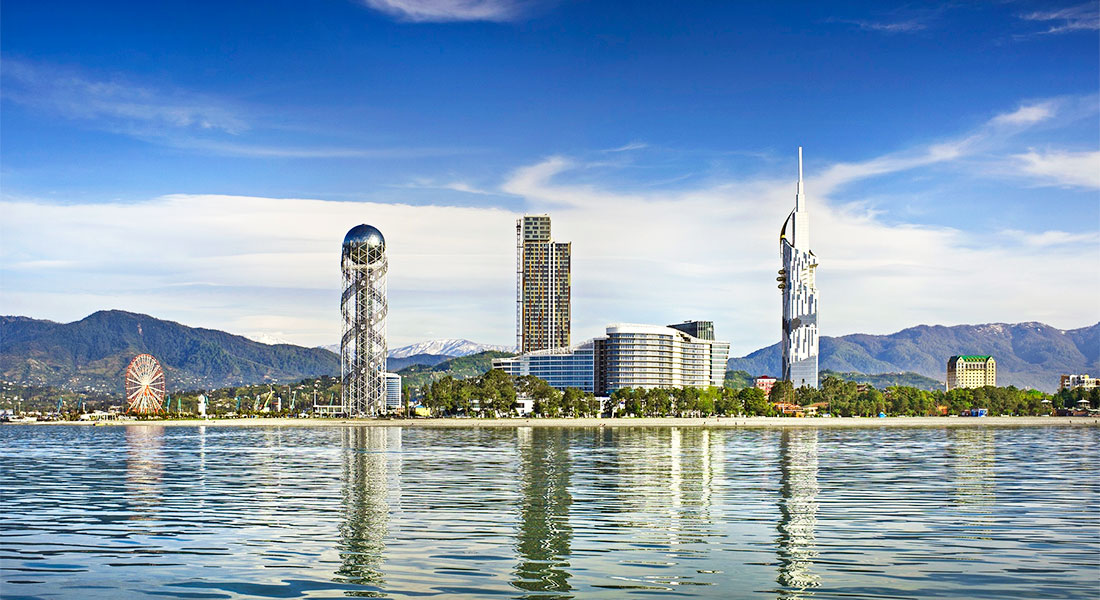 Выезды: В1 Минск - Могилев - Орша- Витебск - Воронеж-Тбилиси- Кобулети /Батуми-  Ростов на Дону.                 Г2 Минск –Осиповичи - Бобруйск - Жлобин – Гомель - Воронеж-Тбилиси- Кобулети /Батуми-  Ростов на Дону.                   Г2-B1 14 ночей на море: Минск - Осиповичи - Бобруйск - Жлобин - Гомель - Воронеж -Тбилиси - Кобулети – Батуми- Ростов на Дону - Витебск – Орша – Могилев – Минск                  B1-Г2 14 ночей на море:  Минск - Могилев - Орша - Витебск - Воронеж - Тбилиси - Кобулети /Батуми - Ростов на Дону – Гомель – Жлобин – Бобруйск – Осиповичи - Минск1 деньОтправление из Минска ориентировочно в 06:00, (Центральный автовокзал). Транзит по территории России, прибытие в Воронеж вечером. Размещение в отеле, 2-3х местные номера (кондиционер, TV, душ, туалет, wi-fi).  Ночлег в отеле.Отправление из Минска ориентировочно в 06:00, (Центральный автовокзал). Транзит по территории России, прибытие в Воронеж вечером. Размещение в отеле, 2-3х местные номера (кондиционер, TV, душ, туалет, wi-fi).  Ночлег в отеле.2 день Завтрак. Выезд из отеля ориентировочно 08:00-09:00. Транзит по территории России, Грузии.(~1470 км).  Ночной переезд.Завтрак. Выезд из отеля ориентировочно 08:00-09:00. Транзит по территории России, Грузии.(~1470 км).  Ночной переезд.3 день     Пересечение российско-грузинской границы. Проезжаем по исторической Военно-Грузинской дороге с живописными горными пейзажами. Посещение монументальной Арки дружбы народов, традиционная остановка около минеральных источников, осмотр Крепости Ананури на Жинвальском водохранилище. *(При наличии времени, погодных условиях, мест на стоянке)    Прибытие в древнюю столицу Грузии Мцхету. Встреча с гидом. МЦХЕТА- это святое место для каждого грузина. Город был основан во 2-й половине I тысячелетия до н.э. и оставался столицей до V в. н. э. За уникальные христианские реликвии Мцхету называют «Вторым Иерусалимом». Мы побываем в одном из главных духовных центров страны ХРАМ СВЕТИЦХОВЕЛИ (в переводе «Животворящий Столп»), в основании которого захоронена одна из главных христианских святынь - Хитон Господень. Обязательно пройдем по старинным улицам Мцхеты, прогуляемся по сувенирному базару.    Далее посетим МОНАСТЫРЬ ДЖВАРИ (в пер. «Крест»), храм VI века откуда открывается потрясающий вид на Мцхету и на слияние двух главных рек Грузии – Куры и Арагви. Монастырь является как бы продолжением формы отвесной скалы. Необычайная красота этого места, вдохновила гениального русского писателя Лермонтова на написание поэмы «Мцыри.  После переезжаем в Тбилиси (~ 25 км), размещение в отеле 3*, 2-3х местные номера (кондиционер, TV, душ, туалет, wi-fi). Ночлег в отеле.     Пересечение российско-грузинской границы. Проезжаем по исторической Военно-Грузинской дороге с живописными горными пейзажами. Посещение монументальной Арки дружбы народов, традиционная остановка около минеральных источников, осмотр Крепости Ананури на Жинвальском водохранилище. *(При наличии времени, погодных условиях, мест на стоянке)    Прибытие в древнюю столицу Грузии Мцхету. Встреча с гидом. МЦХЕТА- это святое место для каждого грузина. Город был основан во 2-й половине I тысячелетия до н.э. и оставался столицей до V в. н. э. За уникальные христианские реликвии Мцхету называют «Вторым Иерусалимом». Мы побываем в одном из главных духовных центров страны ХРАМ СВЕТИЦХОВЕЛИ (в переводе «Животворящий Столп»), в основании которого захоронена одна из главных христианских святынь - Хитон Господень. Обязательно пройдем по старинным улицам Мцхеты, прогуляемся по сувенирному базару.    Далее посетим МОНАСТЫРЬ ДЖВАРИ (в пер. «Крест»), храм VI века откуда открывается потрясающий вид на Мцхету и на слияние двух главных рек Грузии – Куры и Арагви. Монастырь является как бы продолжением формы отвесной скалы. Необычайная красота этого места, вдохновила гениального русского писателя Лермонтова на написание поэмы «Мцыри.  После переезжаем в Тбилиси (~ 25 км), размещение в отеле 3*, 2-3х местные номера (кондиционер, TV, душ, туалет, wi-fi). Ночлег в отеле.4 деньЗавтрак. Освобождение номеров. Встреча с гидом. Обзорно-пешеходная экскурсия по чарующему городу Тбилиси.  Вы увидите, чем дышит и живет этот легендарный город.Посетим творение итальянского архитектора, гордость и лицо современного Тифлиса – Мост Мира. Прогуляемся по знаменитой улице Шарден. Она напоминает Елисейские поля с многочисленными ресторанчиками, кафе и бутиками. Это культовое место в Тбилиси. Отправление в Кобулети (~350км).Прибытие в Кобулети в послеобеденное время. Для туристов, которые едут в Батуми, будет предоставлен трансфер до отеля. Размещение в номерах. Отдых на море 4 по 13 день. Ночлег в отеле.Завтрак. Освобождение номеров. Встреча с гидом. Обзорно-пешеходная экскурсия по чарующему городу Тбилиси.  Вы увидите, чем дышит и живет этот легендарный город.Посетим творение итальянского архитектора, гордость и лицо современного Тифлиса – Мост Мира. Прогуляемся по знаменитой улице Шарден. Она напоминает Елисейские поля с многочисленными ресторанчиками, кафе и бутиками. Это культовое место в Тбилиси. Отправление в Кобулети (~350км).Прибытие в Кобулети в послеобеденное время. Для туристов, которые едут в Батуми, будет предоставлен трансфер до отеля. Размещение в номерах. Отдых на море 4 по 13 день. Ночлег в отеле.5 -12 день Во время отдыха выезды на экскурсию. По желанию за доп. Плату. Во время отдыха выезды на экскурсию. По желанию за доп. Плату. 13 день Завтрак. Выселение из номеров до 12:00. Свободное время. Для туристов, которые проживают в Батуми, будет предоставлен трансфер до Кобулети. Выезд ориентировочно 17:00-18:00. Точное время выезда автобуса устанавливает гид. Транзит по территории Грузии. Прохождение границы. Ночной переезд.Завтрак. Выселение из номеров до 12:00. Свободное время. Для туристов, которые проживают в Батуми, будет предоставлен трансфер до Кобулети. Выезд ориентировочно 17:00-18:00. Точное время выезда автобуса устанавливает гид. Транзит по территории Грузии. Прохождение границы. Ночной переезд.14 день Транзит по территории России. Прибытие в г. Ростов на Дону вечером. Ночлег.Транзит по территории России. Прибытие в г. Ростов на Дону вечером. Ночлег.15 день Завтрак в отеле. Освобождение номеров. Посещение супермаркета. Отправление в РБ.  Ночной переезд. Завтрак в отеле. Освобождение номеров. Посещение супермаркета. Отправление в РБ.  Ночной переезд. 16 деньПрибытие в Минск. В первой половине дня (ориентировочно 09:00-14:00). Прибытие в Минск. В первой половине дня (ориентировочно 09:00-14:00). В стоимость тура включено:В стоимость тура включено:Дополнительно оплачивается: проезд комфортабельным автобусом турист. класса(TV, откидывающиеся сидения);сопровождение профессиональным руководителем2 транзитных ночлега на территории России;1 ночлег в г. Тбилиси;3 завтрака в транзитных отелях 3 экскурсии: по г. Тбилиси, Мцхета, Джвариостановка на минеральных источникахосмотр крепости Ананури на Жинвальском водохранилищепосещение арки дружбы народов9 ночей на море Кобулети /Батумитрансфер Кобулети – Батуми – Кобулетипитание по программестраховка медицинская до 59.99 лет  (с 01.01.2024 обязательна)  проезд комфортабельным автобусом турист. класса(TV, откидывающиеся сидения);сопровождение профессиональным руководителем2 транзитных ночлега на территории России;1 ночлег в г. Тбилиси;3 завтрака в транзитных отелях 3 экскурсии: по г. Тбилиси, Мцхета, Джвариостановка на минеральных источникахосмотр крепости Ананури на Жинвальском водохранилищепосещение арки дружбы народов9 ночей на море Кобулети /Батумитрансфер Кобулети – Батуми – Кобулетипитание по программестраховка медицинская до 59.99 лет  (с 01.01.2024 обязательна)  транспортно-организационная  услуга 300 BYN взр/ 280 BYN ребстраховка медицинская 60 лет и старше  доплата-20BYN к тур услуге.дополнительные экскурсии по желаниюдети 5-6 лет с местом в автобусе и без места в отелях (спят с родителями):200$ + 280BYNдоплата за одноместное размещение в транзитах и во время отдыха – 60$-200$ по запросуВозможен только ПРОЕЗД В ОБЕ СТОРОНЫ + транзитные отели: 230$ + 280 рублейвыбор места в автобусе бесплатно до 29.02.2024с 01.03.2024 - выбор места в автобусе -   20BYNСТОИМОСТЬ ТУРА
УКАЗАНА В USD ЗА  ЧЕЛОВЕКАСТОИМОСТЬ ТУРА
УКАЗАНА В USD ЗА  ЧЕЛОВЕКАОТЕЛЬ «GIO» в КОБУЛЕТИ
Питание: Завтраки
Центр (в парке) /кухня на каждом этаже /стиральные машины
Большая терраса для отдыха/ Пляж-50м/ детская городская площадкаОТЕЛЬ «GIO» в КОБУЛЕТИ
Питание: Завтраки
Центр (в парке) /кухня на каждом этаже /стиральные машины
Большая терраса для отдыха/ Пляж-50м/ детская городская площадкаОТЕЛЬ «GIO» в КОБУЛЕТИ
Питание: Завтраки
Центр (в парке) /кухня на каждом этаже /стиральные машины
Большая терраса для отдыха/ Пляж-50м/ детская городская площадкаОТЕЛЬ «GIO» в КОБУЛЕТИ
Питание: Завтраки
Центр (в парке) /кухня на каждом этаже /стиральные машины
Большая терраса для отдыха/ Пляж-50м/ детская городская площадкаОТЕЛЬ «GIO» в КОБУЛЕТИ
Питание: Завтраки
Центр (в парке) /кухня на каждом этаже /стиральные машины
Большая терраса для отдыха/ Пляж-50м/ детская городская площадкаОТЕЛЬ «GIO» в КОБУЛЕТИ
Питание: Завтраки
Центр (в парке) /кухня на каждом этаже /стиральные машины
Большая терраса для отдыха/ Пляж-50м/ детская городская площадкаОТЕЛЬ «GIO» в КОБУЛЕТИ
Питание: Завтраки
Центр (в парке) /кухня на каждом этаже /стиральные машины
Большая терраса для отдыха/ Пляж-50м/ детская городская площадкаОТЕЛЬ «GIO» в КОБУЛЕТИ
Питание: Завтраки
Центр (в парке) /кухня на каждом этаже /стиральные машины
Большая терраса для отдыха/ Пляж-50м/ детская городская площадкаОТЕЛЬ «GIO» в КОБУЛЕТИ
Питание: Завтраки
Центр (в парке) /кухня на каждом этаже /стиральные машины
Большая терраса для отдыха/ Пляж-50м/ детская городская площадкаОТЕЛЬ «GIO» в КОБУЛЕТИ
Питание: Завтраки
Центр (в парке) /кухня на каждом этаже /стиральные машины
Большая терраса для отдыха/ Пляж-50м/ детская городская площадкаОТЕЛЬ «GIO» в КОБУЛЕТИ
Питание: Завтраки
Центр (в парке) /кухня на каждом этаже /стиральные машины
Большая терраса для отдыха/ Пляж-50м/ детская городская площадкаСТОИМОСТЬ ТУРА
УКАЗАНА В USD ЗА  ЧЕЛОВЕКАСТОИМОСТЬ ТУРА
УКАЗАНА В USD ЗА  ЧЕЛОВЕКА1-но мест.
без балк.2х мест.ном
с балк./
без балк.
Взр2х мест.ном
с балк./
без балк.
Взр3хмест.ном
с балк./
без балк.
Взр.3хмест.ном
с балк./
без балк.
Взр.4-х мест.номер
общ.балк.
Взр.Реб. (6-12)
3-х мест.ном
с балк/без балкРеб. (6-12)
3-х мест.ном
с балк/без балкРеб.
(6-12)
4-х мест. 
номерАпарта-менты
3-хмест
Кухня+
общ.балкB124.05-(27.05-05.06)-08.06330280270280270260260250250320Г228.05-(31.05-09.06)-12.06370300290290285275270320Г2-B128.05-(31.05-14.06)-17.06 14н.460355345340335325315390B102.06-(05.06-14.06)-17.06375300290300290285285275270330Г206.06-(09.06-18.06)-21.06375300290290285275270330B111.06-(14.06-23.06)-26.06375300290300290285285275270340Г215.06-(18.06-27.06)-30.06385310300310295285280345B120.06-(23.06-02.07)-05.07390315305320310300300290285355Г224.06-(27.06-06.07)-09.07425335325325305295300370B129.06-(02.07-11.07)-14.07455355335345325330315305310390Г203.07-(06.07-15.07)-18.07465365345335325315320390B108.07-(11.07-20.07)-23.07465375355355335340325315320390Г212.07-(15.07-24.07)-27.07465375355335325315320390B117.07-(20.07-29.07)-01.08465390370360350350335315320395Г221.07-(24.07-02.08)-05.08480390370350335315320400B126.07-(28.07-07.08)-10.08490390370385365350340320320405Г230.07-(02.08-11.08)-14.08500400380365345325320405B104.08-(07.08-16.08)-19.08520400385385365360345325320410Г208.08-(11.08-20.08)-23.08520400385365355335330410B113.08-(16.08-25.08)-28.08520400385385365360355335330410Г217.08-(20.08-29.08)-01.09520400385365355335330410B122.08-(25.08-03.09)-06.09490380360375360340345325325390Г226.08-(29.08-07.09)-10.09420340320320310290290350B131.08-(03.09-12.09)-15.09385320300320300300300285280350Г204.09-(07.09-16.09)-19.09385320300300295285280350B109.09-(12.09-21.09)-24.09385310300320300300295285280340Г213.09-(16.09-25.09)-28.09375300290290285275270340Г2-B113.09-(16.09-30.09)-03.10    14н460350340340335325315390B118.09-(21.09-30.09)-03.10375300290300290285285275270320В1- Г218.09-(21.09-04.10)-07.10    14н450340330340340325335325305390Г222.09-(25.09-04.10)-07.10340280270270270260260320ХИТ ПРОДАЖ!!!!ХИТ ПРОДАЖ!!!!ОТЕЛЬ «ESTONIA TW» В КОБУЛЕТИ
(основной корпус) 2-3 этаж
Питание: завтраки (шведский стол)
Бассейн с подогревом и баром /Пляж-100м/ балкон/   зона барбекю                         
кафе где можно заказать обед-ужин 6-8$, 
Важно!!!! 4-х местный номер маленький по площадиОТЕЛЬ «ESTONIA TW» В КОБУЛЕТИ
(основной корпус) 2-3 этаж
Питание: завтраки (шведский стол)
Бассейн с подогревом и баром /Пляж-100м/ балкон/   зона барбекю                         
кафе где можно заказать обед-ужин 6-8$, 
Важно!!!! 4-х местный номер маленький по площадиОТЕЛЬ «ESTONIA TW» В КОБУЛЕТИ
(основной корпус) 2-3 этаж
Питание: завтраки (шведский стол)
Бассейн с подогревом и баром /Пляж-100м/ балкон/   зона барбекю                         
кафе где можно заказать обед-ужин 6-8$, 
Важно!!!! 4-х местный номер маленький по площадиОТЕЛЬ «ESTONIA TW» В КОБУЛЕТИ
(основной корпус) 2-3 этаж
Питание: завтраки (шведский стол)
Бассейн с подогревом и баром /Пляж-100м/ балкон/   зона барбекю                         
кафе где можно заказать обед-ужин 6-8$, 
Важно!!!! 4-х местный номер маленький по площадиОТЕЛЬ «IRISE» В КОБУЛЕТИ
Питание: завтраки (шведский стол) 
Самый центр/Пляж-100м новый бассейн 2023г /
электрочайник в номере/ терраса-кафе на верхнем этаже/бара нетОТЕЛЬ «IRISE» В КОБУЛЕТИ
Питание: завтраки (шведский стол) 
Самый центр/Пляж-100м новый бассейн 2023г /
электрочайник в номере/ терраса-кафе на верхнем этаже/бара нетОТЕЛЬ «IRISE» В КОБУЛЕТИ
Питание: завтраки (шведский стол) 
Самый центр/Пляж-100м новый бассейн 2023г /
электрочайник в номере/ терраса-кафе на верхнем этаже/бара нетСТОИМОСТЬ ТУРА
УКАЗАНА В USD ЗА  ЧЕЛОВЕКА
СТОИМОСТЬ ТУРА
УКАЗАНА В USD ЗА  ЧЕЛОВЕКА
1-но мест.номер 
2-х мест.номер

3-х мест.
номер  4-х мест.номер1-но мест. 
номер 
2/3-х местный Номер стандартDBL/TWINдоп. место в 2-х мест.номере 
(кресло кровать
 80/90*200)B124.05-(27.05-05.06)-08.06430330290285450330300Г228.05-(31.05-09.06)-12.06485350315300450345300Г2-B128.05-(31.05-14.06)-17.06 14н.630450390350590430360B102.06-(05.06-14.06)-17.06490360315300455345300Г206.06-(09.06-18.06)-21.06490360315300455345300B111.06-(14.06-23.06)-26.06490360315300455345300Г215.06-(18.06-27.06)-30.06490370325310465355310B120.06-(23.06-02.07)-05.07500375330315475360310Г224.06-(27.06-06.07)-09.07530375330315525375310B129.06-(02.07-11.07)-14.07580410360335570410310Г203.07-(06.07-15.07)-18.07590420370345580420320B108.07-(11.07-20.07)-23.07590420370345580420320Г212.07-(15.07-24.07)-27.07590420370345580420320B117.07-(20.07-29.07)-01.08600430380355590430330Г221.07-(24.07-02.08)-05.08600430380355590430330B126.07-(28.07-07.08)-10.08600430380355590430330Г230.07-(02.08-11.08)-14.08600430380355590430330B104.08-(07.08-16.08)-19.08600430380355590430330Г208.08-(11.08-20.08)-23.08600430380355590430330B113.08-(16.08-25.08)-28.08600430380355590430330Г217.08-(20.08-29.08)-01.09600430380355590430330B122.08-(25.08-03.09)-06.09580420370345580420330Г226.08-(29.08-07.09)-10.09520385340315535385310B131.08-(03.09-12.09)-15.09490375330310520375310Г204.09-(07.09-16.09)-19.09490365330310520375310B109.09-(12.09-21.09)-24.09490365330310480365310Г213.09-(16.09-25.09)-28.09450350310290455350300Г2-B113.09-(16.09-30.09)-03.10  14н530450370340590450360B118.09-(21.09-30.09)-03.10410330300280455330300В1- Г218.09-(21.09-04.10)-07.10  14н520430360330590430350Г222.09-(25.09-04.10)-07.10410320290275455325300ОТЕЛЬ «MARANI»  В  БАТУМИ 
Питание – завтракиВнутренний дворик/панорамный ресторан на 6 этаже /кафе/ винный погреб /лифт /
до моря - 600м,  до центра и Старого города – 100м / номера с балконами и безОТЕЛЬ «MARANI»  В  БАТУМИ 
Питание – завтракиВнутренний дворик/панорамный ресторан на 6 этаже /кафе/ винный погреб /лифт /
до моря - 600м,  до центра и Старого города – 100м / номера с балконами и безОТЕЛЬ «MARANI»  В  БАТУМИ 
Питание – завтракиВнутренний дворик/панорамный ресторан на 6 этаже /кафе/ винный погреб /лифт /
до моря - 600м,  до центра и Старого города – 100м / номера с балконами и безОТЕЛЬ «MARANI»  В  БАТУМИ 
Питание – завтракиВнутренний дворик/панорамный ресторан на 6 этаже /кафе/ винный погреб /лифт /
до моря - 600м,  до центра и Старого города – 100м / номера с балконами и безОТЕЛЬ «MARANI»  В  БАТУМИ 
Питание – завтракиВнутренний дворик/панорамный ресторан на 6 этаже /кафе/ винный погреб /лифт /
до моря - 600м,  до центра и Старого города – 100м / номера с балконами и безОТЕЛЬ «MARANI»  В  БАТУМИ 
Питание – завтракиВнутренний дворик/панорамный ресторан на 6 этаже /кафе/ винный погреб /лифт /
до моря - 600м,  до центра и Старого города – 100м / номера с балконами и безОТЕЛЬ «MARANI»  В  БАТУМИ 
Питание – завтракиВнутренний дворик/панорамный ресторан на 6 этаже /кафе/ винный погреб /лифт /
до моря - 600м,  до центра и Старого города – 100м / номера с балконами и безОТЕЛЬ «MARANI»  В  БАТУМИ 
Питание – завтракиВнутренний дворик/панорамный ресторан на 6 этаже /кафе/ винный погреб /лифт /
до моря - 600м,  до центра и Старого города – 100м / номера с балконами и безОТЕЛЬ «MARANI»  В  БАТУМИ 
Питание – завтракиВнутренний дворик/панорамный ресторан на 6 этаже /кафе/ винный погреб /лифт /
до моря - 600м,  до центра и Старого города – 100м / номера с балконами и безСТОИМОСТЬ ТУРА
УКАЗАНА В USD
ЗА  ЧЕЛОВЕКА
        СТОИМОСТЬ ТУРА
УКАЗАНА В USD
ЗА  ЧЕЛОВЕКА
        1-но мест.
номер2-х мест.
Dbl
с балк/
без балк2-х мест.
Twin
 балк1/2 корп.
3-х мест. номер
балкон 2кор/
нет лифта
4-х мес. с/балкАпарт.  2-х комнатный
Спальня+кухня
3 чел / 4-й     в номереАпарт.  2-х комнатный
Спальня+кухня
3 чел / 4-й     в номереB124.05-(27.05-05.06)-08.06570400 / 390405365340390300Г228.05-(31.05-09.06)-12.06570400 / 390405365340390300Г2-B128.05-(31.05-14.06)-17.06 14н.780515 / 500520460430500410B102.06-(05.06-14.06)-17.06580410 / 400415375350400310Г206.06-(09.06-18.06)-21.06580410 / 400415375350400310B111.06-(14.06-23.06)-26.06580410 / 400415375350400310Г215.06-(18.06-27.06)-30.06590420 / 410425385360410320B120.06-(23.06-02.07)-05.07590420 / 410425385360410320Г224.06-(27.06-06.07)-09.07590420 / 410425385360410320B129.06-(02.07-11.07)-14.07590420 / 410425385360410320Г203.07-(06.07-15.07)-18.07600430 / 420435395370420330B108.07-(11.07-20.07)-23.07600430 / 420435395370420330Г212.07-(15.07-24.07)-27.07600430 / 420435395370420330B117.07-(20.07-29.07)-01.08610440 / 430445405380430340Г221.07-(24.07-02.08)-05.08610440 / 430445405380430340B126.07-(28.07-07.08)-10.08610440 / 430445405380430340Г230.07-(02.08-11.08)-14.08610440 / 430445405380430340B104.08-(07.08-16.08)-19.08610440 / 430445405380430340Г208.08-(11.08-20.08)-23.08610440 / 430445405380430340B113.08-(16.08-25.08)-28.08610440 / 430445405380430340Г217.08-(20.08-29.08)-01.09610440 / 430445405380430340B122.08-(25.08-03.09)-06.09610440 / 430445405380430340Г226.08-(29.08-07.09)-10.09590420 / 410425385360410320B131.08-(03.09-12.09)-15.09590420 / 410425385360410320Г204.09-(07.09-16.09)-19.09590420 / 410425385360410320B109.09-(12.09-21.09)-24.09590420 / 410425385360410320Г213.09-(16.09-25.09)-28.09580410 / 400415375350400310Г2-B113.09-(16.09-30.09)-03.10    14н780515 / 500520460430500410B118.09-(21.09-30.09)-03.10580410 / 400415375350400310В1-Г218.09-(21.09-04.10)-07.10    14н760495/ 480500440410480390Г222.09-(25.09-04.10)-07.10570400 / 390405365340390300СТОИМОСТЬ ТУРА
УКАЗАНА В USD
ЗА  ЧЕЛОВЕКА
          СТОИМОСТЬ ТУРА
УКАЗАНА В USD
ЗА  ЧЕЛОВЕКА
          АПАРТАМЕНТЫ ORBI CITY БЛОК АПитание –без питанияпляж- 100мкухня в номереАПАРТАМЕНТЫ ORBI CITY БЛОК АПитание –без питанияпляж- 100мкухня в номереОТЕЛЬ «ELIO-IN»  БАТУМИПитание: ЗавтракПляж -600м,Центр городаОТЕЛЬ «ELIO-IN»  БАТУМИПитание: ЗавтракПляж -600м,Центр городаСТОИМОСТЬ ТУРА
УКАЗАНА В USD
ЗА  ЧЕЛОВЕКА
          СТОИМОСТЬ ТУРА
УКАЗАНА В USD
ЗА  ЧЕЛОВЕКА
          2-х мест.3-х мест.номер2-х 
мест.Twin
(2 кровати)
с террасой2-х
 мест.Twin
(2 кровати)
без балконаB124.05-(27.05-05.06)-08.06380350400400Г228.05-(31.05-09.06)-12.06380350405405Г2-B128.05-(31.05-14.06)-17.06 14н.470440520515B102.06-(05.06-14.06)-17.06385355405405Г206.06-(09.06-18.06)-21.06390360415410B111.06-(14.06-23.06)-26.06400370415410Г215.06-(18.06-27.06)-30.06415385420415B120.06-(23.06-02.07)-05.07420390420415Г224.06-(27.06-06.07)-09.07420390420415B129.06-(02.07-11.07)-14.07430400420415Г203.07-(06.07-15.07)-18.07430400425420B108.07-(11.07-20.07)-23.07450420425420Г212.07-(15.07-24.07)-27.07460430425420B117.07-(20.07-29.07)-01.08470440430425Г221.07-(24.07-02.08)-05.08470440435430B126.07-(28.07-07.08)-10.08475445435430Г230.07-(02.08-11.08)-14.08475445435430B104.08-(07.08-16.08)-19.08475445435430Г208.08-(11.08-20.08)-23.08475445435430B113.08-(16.08-25.08)-28.08475445435430Г217.08-(20.08-29.08)-01.09475445435430B122.08-(25.08-03.09)-06.09475445435430Г226.08-(29.08-07.09)-10.09450420425420B131.08-(03.09-12.09)-15.09450420420415Г204.09-(07.09-16.09)-19.09450420410405B109.09-(12.09-21.09)-24.09420390410405Г213.09-(16.09-25.09)-28.09410380410405Г2-B113.09-(16.09-30.09)-03.10    14н520490520515B118.09-(21.09-30.09)-03.10410380410405В1- Г218.09-(21.09-04.10)-07.10    14н510480520515Г222.09-(25.09-04.10)-07.10410380410405НОВИНКА 2023
БУТИК ОТЕЛЬ «CONNECT HOTEL BAR & TERRACE» БатумиПитание: завтраки 5$  по желанию /пляж 300м/
Отель расположен в самом центре исторической части города в 30 метрах от моря в красивом старинном здании.  В 150 метрах от отеля - площадь Пиацца. 
С окон, балкона и террас-бара отеля открываются уникальные виды на морской порт, гавань. 
На первом этаже здания кофейня и ресторан-бар  с тематическими концертами ковер-групп.НОВИНКА 2023
БУТИК ОТЕЛЬ «CONNECT HOTEL BAR & TERRACE» БатумиПитание: завтраки 5$  по желанию /пляж 300м/
Отель расположен в самом центре исторической части города в 30 метрах от моря в красивом старинном здании.  В 150 метрах от отеля - площадь Пиацца. 
С окон, балкона и террас-бара отеля открываются уникальные виды на морской порт, гавань. 
На первом этаже здания кофейня и ресторан-бар  с тематическими концертами ковер-групп.НОВИНКА 2023
БУТИК ОТЕЛЬ «CONNECT HOTEL BAR & TERRACE» БатумиПитание: завтраки 5$  по желанию /пляж 300м/
Отель расположен в самом центре исторической части города в 30 метрах от моря в красивом старинном здании.  В 150 метрах от отеля - площадь Пиацца. 
С окон, балкона и террас-бара отеля открываются уникальные виды на морской порт, гавань. 
На первом этаже здания кофейня и ресторан-бар  с тематическими концертами ковер-групп.НОВИНКА 2023
БУТИК ОТЕЛЬ «CONNECT HOTEL BAR & TERRACE» БатумиПитание: завтраки 5$  по желанию /пляж 300м/
Отель расположен в самом центре исторической части города в 30 метрах от моря в красивом старинном здании.  В 150 метрах от отеля - площадь Пиацца. 
С окон, балкона и террас-бара отеля открываются уникальные виды на морской порт, гавань. 
На первом этаже здания кофейня и ресторан-бар  с тематическими концертами ковер-групп.НОВИНКА 2023
БУТИК ОТЕЛЬ «CONNECT HOTEL BAR & TERRACE» БатумиПитание: завтраки 5$  по желанию /пляж 300м/
Отель расположен в самом центре исторической части города в 30 метрах от моря в красивом старинном здании.  В 150 метрах от отеля - площадь Пиацца. 
С окон, балкона и террас-бара отеля открываются уникальные виды на морской порт, гавань. 
На первом этаже здания кофейня и ресторан-бар  с тематическими концертами ковер-групп.СТОИМОСТЬ ТУРА
УКАЗАНА В USD
ЗА  ЧЕЛОВЕКАСТОИМОСТЬ ТУРА
УКАЗАНА В USD
ЗА  ЧЕЛОВЕКА2-х мест
номер
3-х мест
номер
4-х мест
номерB124.05-(27.05-05.06)-08.06375365335Г228.05-(31.05-09.06)-12.06380370335Г2-B128.05-(31.05-14.06)-17.06 14н.470455395B102.06-(05.06-14.06)-17.06380370335Г206.06-(09.06-18.06)-21.06390375335B111.06-(14.06-23.06)-26.06400385340Г215.06-(18.06-27.06)-30.06410395355B120.06-(23.06-02.07)-05.07410395365Г224.06-(27.06-06.07)-09.07410395365B129.06-(02.07-11.07)-14.07410395365Г203.07-(06.07-15.07)-18.07420405375B108.07-(11.07-20.07)-23.07435415385Г212.07-(15.07-24.07)-27.07455430400B117.07-(20.07-29.07)-01.08455430400Г221.07-(24.07-02.08)-05.08455430400B126.07-(28.07-07.08)-10.08455430400Г230.07-(02.08-11.08)-14.08455430400B104.08-(07.08-16.08)-19.08455430400Г208.08-(11.08-20.08)-23.08455430400B113.08-(16.08-25.08)-28.08455430400Г217.08-(20.08-29.08)-01.09455430400B122.08-(25.08-03.09)-06.09455430400Г226.08-(29.08-07.09)-10.09435410380B131.08-(03.09-12.09)-15.09435410380Г204.09-(07.09-16.09)-19.09435410380B109.09-(12.09-21.09)-24.09410395355Г213.09-(16.09-25.09)-28.09380370335Г2-B113.09-(16.09-30.09)-03.10    14н465455395B118.09-(21.09-30.09)-03.10380370335В1- Г218.09-(21.09-04.10)-07.10    14н465455395Г222.09-(25.09-04.10)-07.10380370335